ПАМЯТКА:  Новая система сбора отходов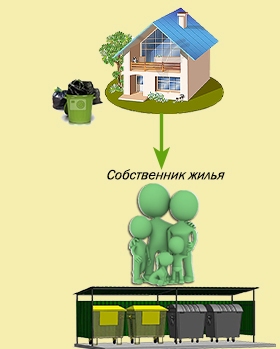 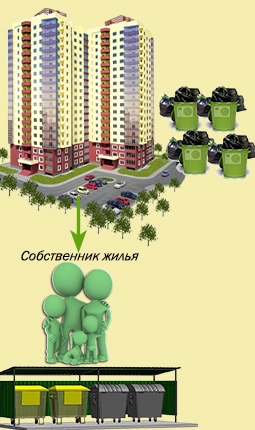 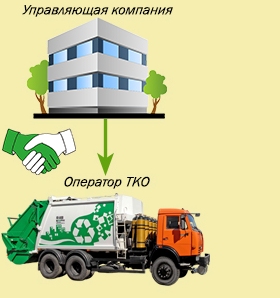 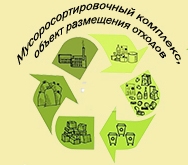 